 < < <Style : triple Belge
Malt Pilsen, froment, cara ruby, sucreHoublon Fuggle et SaazEmbouteillée le 28/12/2019
24 IBU - 7.6 % alc/volLa réconfortante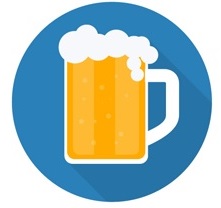  Style : triple Belge
Malt Pilsen, froment, cara ruby, sucreHoublon Fuggle et SaazEmbouteillée le 28/12/2019
24 IBU - 7.6 % alc/volLa réconfortante Style : triple Belge
Malt Pilsen, froment, cara ruby, sucreHoublon Fuggle et SaazEmbouteillée le 28/12/2019
24 IBU - 7.6 % alc/volLa réconfortante Style : triple Belge
Malt Pilsen, froment, cara ruby, sucreHoublon Fuggle et SaazEmbouteillée le 28/12/2019
24 IBU - 7.6 % alc/volLa réconfortante Style : triple Belge
Malt Pilsen, froment, cara ruby, sucreHoublon Fuggle et SaazEmbouteillée le 28/12/2019
24 IBU - 7.6 % alc/volLa réconfortante Style : triple Belge
Malt Pilsen, froment, cara ruby, sucreHoublon Fuggle et SaazEmbouteillée le 28/12/2019
24 IBU - 7.6 % alc/volLa réconfortante Style : triple Belge
Malt Pilsen, froment, cara ruby, sucreHoublon Fuggle et SaazEmbouteillée le 28/12/2019
24 IBU - 7.6 % alc/volLa réconfortante Style : triple Belge
Malt Pilsen, froment, cara ruby, sucreHoublon Fuggle et SaazEmbouteillée le 28/12/2019
24 IBU - 7.6 % alc/volLa réconfortante Style : triple Belge
Malt Pilsen, froment, cara ruby, sucreHoublon Fuggle et SaazEmbouteillée le 28/12/2019
24 IBU - 7.6 % alc/volLa réconfortanteStyle : triple Belge
Malt Pilsen, froment, cara ruby, sucreHoublon Fuggle et SaazEmbouteillée le 28/12/2019
24 IBU - 7.6 % alc/volLa réconfortante Style : triple Belge
Malt Pilsen, froment, cara ruby, sucreHoublon Fuggle et SaazEmbouteillée le 28/12/2019
24 IBU - 7.6 % alc/volLa réconfortante Style : triple Belge
Malt Pilsen, froment, cara ruby, sucreHoublon Fuggle et SaazEmbouteillée le 28/12/2019
24 IBU - 7.6 % alc/volLa réconfortante Style IPAEmbouteillée le 11/12/2019
77 IBU – 5.3 % alc/volClone Brewdog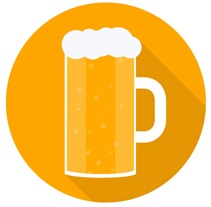  Style IPAEmbouteillée le 11/12/2019
77 IBU – 5.3 % alc/volClone Brewdog Style IPAEmbouteillée le 11/12/2019
77 IBU – 5.3 % alc/volClone BrewdogStyle IPAEmbouteillée le 11/12/2019
77 IBU – 5.3 % alc/volClone BrewdogStyle IPAEmbouteillée le 11/12/2019
77 IBU – 5.3 % alc/volClone BrewdogStyle : Pale Ale
Houblon SaazEmbouteillée le 30/01/2020
24 IBU – 5.4 % alc/volTest dry hopping saaz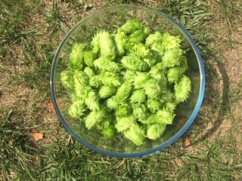 Style : Pale Ale
Houblon SaazEmbouteillée le 30/01/2020
24 IBU – 5.4 % alc/volTest dry hopping saazStyle : Pale Ale
Houblon SaazEmbouteillée le 30/01/2020
24 IBU – 5.4 % alc/volTest dry hopping saazStyle : Pale Ale
Houblon SaazEmbouteillée le 30/01/2020
24 IBU – 5.4 % alc/volTest dry hopping saazStyle : Pale Ale
Houblon SaazEmbouteillée le 30/01/2020
24 IBU – 5.4 % alc/volTest dry hopping saazStyle : Pale Ale
Houblon SaazEmbouteillée le 30/01/2020
24 IBU – 5.4 % alc/volTest dry hopping saazStyle : Pale Ale
Houblon SaazEmbouteillée le 30/01/2020
24 IBU – 5.4 % alc/volTest dry hopping saazStyle : Pale Ale
Houblon SaazEmbouteillée le 30/01/2020
24 IBU – 5.4 % alc/volTest dry hopping saazStyle : Pale Ale
Houblon SaazEmbouteillée le 30/01/2020
24 IBU – 5.4 % alc/volTest dry hopping saazStyle : Pale Ale
Houblon SaazEmbouteillée le 30/01/2020
24 IBU – 5.4 % alc/volTest dry hopping saazStyle : Pale Ale
Houblon SaazEmbouteillée le 30/01/2020
24 IBU – 5.4 % alc/volTest dry hopping saazStyle : Pale Ale
Houblon SaazEmbouteillée le 30/01/2020
24 IBU – 5.4 % alc/volTest dry hopping saazStyle : Pale Ale
Houblon SaazEmbouteillée le 30/01/2020
24 IBU – 5.4 % alc/volTest dry hopping saazStyle : Pale Ale
Houblon SaazEmbouteillée le 30/01/2020
24 IBU – 5.4 % alc/volTest dry hopping saazStyle : Pale Ale
Houblon SaazEmbouteillée le 30/01/2020
24 IBU – 5.4 % alc/volTest dry hopping saazStyle : Pale Ale
Houblon SaazEmbouteillée le 30/01/2020
24 IBU – 5.4 % alc/volTest dry hopping saazStyle : Pale Ale
Houblon SaazEmbouteillée le 30/01/2020
24 IBU – 5.4 % alc/volTest dry hopping saazStyle : Pale Ale
Houblon SaazEmbouteillée le 30/01/2020
24 IBU – 5.4 % alc/volTest dry hopping saazStyle : Pale Ale
Houblon chinookEmbouteillée le 01/02/2020
24 IBU – 5.4 % alc/volTest dry hopping chinook maisonStyle : Pale Ale
Houblon chinookEmbouteillée le 01/02/2020
24 IBU – 5.4 % alc/volTest dry hopping chinook maisonStyle : Pale Ale
Houblon chinookEmbouteillée le 01/02/2020
24 IBU – 5.4 % alc/volTest dry hopping chinook maisonStyle : Pale Ale
Houblon chinookEmbouteillée le 01/02/2020
24 IBU – 5.4 % alc/volTest dry hopping chinook maisonStyle : Pale Ale
Houblon chinookEmbouteillée le 01/02/2020
24 IBU – 5.4 % alc/volTest dry hopping chinook maisonStyle : Pale Ale
Houblon chinookEmbouteillée le 01/02/2020
24 IBU – 5.4 % alc/volTest dry hopping chinook maisonStyle : Pale Ale
Houblon chinookEmbouteillée le 01/02/2020
24 IBU – 5.4 % alc/volTest dry hopping chinook maisonStyle : Pale Ale
Houblon chinookEmbouteillée le 01/02/2020
24 IBU – 5.4 % alc/volTest dry hopping chinook maisonStyle : Pale Ale
Houblon chinookEmbouteillée le 01/02/2020
24 IBU – 5.4 % alc/volTest dry hopping chinook maisonStyle : Pale Ale
Houblon chinookEmbouteillée le 01/02/2020
24 IBU – 5.4 % alc/volTest dry hopping chinook maisonStyle : Pale Ale
Houblon chinookEmbouteillée le 01/02/2020
24 IBU – 5.4 % alc/volTest dry hopping chinook maisonStyle : Pale Ale
Houblon chinookEmbouteillée le 01/02/2020
24 IBU – 5.4 % alc/volTest dry hopping chinook maisonStyle : Pale Ale
Houblon chinookEmbouteillée le 01/02/2020
24 IBU – 5.4 % alc/volTest dry hopping chinook maisonStyle : Pale Ale
Houblon chinookEmbouteillée le 01/02/2020
24 IBU – 5.4 % alc/volTest dry hopping chinook maisonStyle : Pale Ale
HoublonFuggleEmbouteillée le 01/02/2020
24 IBU – 5.4 % alc/volTest dry hopping FuggleStyle : Pale Ale
HoublonFuggleEmbouteillée le 01/02/2020
24 IBU – 5.4 % alc/volTest dry hopping FuggleStyle : Pale Ale
HoublonFuggleEmbouteillée le 01/02/2020
24 IBU – 5.4 % alc/volTest dry hopping FuggleStyle : Pale Ale
HoublonFuggleEmbouteillée le 01/02/2020
24 IBU – 5.4 % alc/volTest dry hopping FuggleStyle : Pale Ale
HoublonFuggleEmbouteillée le 01/02/2020
24 IBU – 5.4 % alc/volTest dry hopping FuggleStyle : Pale Ale
HoublonFuggleEmbouteillée le 01/02/2020
24 IBU – 5.4 % alc/volTest dry hopping FuggleStyle : Pale Ale
HoublonFuggleEmbouteillée le 01/02/2020
24 IBU – 5.4 % alc/volTest dry hopping FuggleStyle : Pale Ale
HoublonFuggleEmbouteillée le 01/02/2020
24 IBU – 5.4 % alc/volTest dry hopping FuggleStyle : Pale Ale
HoublonFuggleEmbouteillée le 01/02/2020
24 IBU – 5.4 % alc/volTest dry hopping FuggleStyle : Pale Ale
HoublonFuggleEmbouteillée le 01/02/2020
24 IBU – 5.4 % alc/volTest dry hopping FuggleStyle : Pale Ale
HoublonFuggleEmbouteillée le 01/02/2020
24 IBU – 5.4 % alc/volTest dry hopping FuggleStyle : Pale Ale
HoublonFuggleEmbouteillée le 01/02/2020
24 IBU – 5.4 % alc/volTest dry hopping FuggleStyle : Pale Ale
HoublonFuggleEmbouteillée le 01/02/2020
24 IBU – 5.4 % alc/volTest dry hopping Fuggle